РЕПУБЛИКА СРБИЈА ЈАВНИ ИЗВРШИТЕЉ др Жарко ДимитријевићМачванска 1НишТел. 064/210-2916, 018/244-636Број предмета: ИИВ 429/18Идент. број предмета: 66-02-00429-18-0025Дана: 18.04.2023. годинеЈАВНИ ИЗВРШИТЕЉ др Жарко Димитријевић, у извршном предмету Извршног повериоца: Милош Савић, Ниш, ул. Бранка Крсмановића бр. 10/18, ЈМБГ 2104986730017, број рачуна 340-32381407-45 који се води код банке ERSTE BANK А.Д. НОВИ САД, број рачуна 105-402207209-08 који се води код банке АГРОИНДУСТРИЈСКО КОМЕРЦИЈАЛНА БАНКА "АИК БАНКА" А.Д. БЕОГРАД, кога заступа адв. Ирена Ранковић, Ниш, 7. јули бр. 15,  по пуномоћју у списима предмета против Извршног дужника: Зоран Милошевић, Ниш, ул. Апеловац бр. 22, ЈМБГ 1603964730024, кога заступају Законски старатељ Перса Милошевић, Ниш, Апеловац бр. 22, адв. Оливер Ињац, Ниш, Ћирила и Методија 3 локал 8,  по пуномоћју у списима предмета ИД (16/15) ради спровођења извршења одређеног Решењем о извршењу Основног суда у Нишу ИИв-1061/2018 од 27.11.2018. године, у складу са члановима 151., 171., 172., 173., 174., 175., 177., 178. и 192. ЗИО („Сл. гласник РС“, бр. 106/2015 и 106/2016- аутентично тумачење), доноси дана 18.04.2023. године следећи:ЗАКЉУЧАК		IОдређује се ПРВА ЈАВНА ПРОДАЈА непокретности извршног дужника Зоран Милошевић, Ниш, ул. Апеловац бр. 22, ЈМБГ 1603964730024, кога заступају Законски старатељ Перса Милошевић, Ниш, Апеловац бр. 22, адв. Оливер Ињац, Ниш, Ћирила и Методија 3 локал 8, прoцењене дана 18.04.2023. године, и то:Идеални део од 5/18 од породичне стамбене зграде у Нишу, ул. Апеловац бр. 22, која се налази на кп. бр. 7364, уписана у ЛН 2837 КО Ниш-Ћеле Кула (стари број -   кп. бр. 6593/13 КО Ниш, уписана у ЗКУЛ број 7351 КО Ниш), процењен на износ од 974.049,00 динара.На првом надметању почетна цена износи 70% од процењене вредности:Идеални део од 5/18 од породичне стамбене зграде у Нишу, ул. Апеловац бр. 22, која се налази на кп. бр. 7364, уписана у ЛН 2837 КО Ниш-Ћеле Кула (стари број -   кп. бр. 6593/13 КО Ниш, уписана у ЗКУЛ број 7351 КО Ниш), процењен на износ од 974.049,00 динара, почетна цена износи 681.834,30 динара.IIПродаја непокретности из става 1. oвог Закључка обавиће се путем усменог јавног надметања, а прво усмено јавно надметање ће се одржати дана 10.05.2023. године са почетком у 14 часова, у канцеларији Јавног извршитеља Жарка Димитријевића, Мачванска 1/2, Ниш.III	Странке могу да се споразумеју о продаји непокретности  непосредном погодбом од објављивања овог закључка, па до доношења закључка о додељивању непокретности после јавног надметања или доношења закључка којим се утврђује да друго јавно надметање није успело. Продајна цена ствари не може бити нижа од 70 % процењене вредности непокретности.IVПонуђач са највећом понудом дужан је да плати продајну цену у року од 15 дана од дана доношења закључка о додељивању непокретности, на наменски рачун Јавног извршитеља број 160-406052-46, са позивом на број ИИВ 429/18, а ако најповољнији понуђач с јавног надметања не плати понуђену цену у року, закључком се оглашава да је продаја без дејства према њему и непокретност се додељује другом по реду понудиоцу уз одређивање рока за плаћање понуђене цене, а ако ни он не плати цену у року, закључком се оглашава да је продаја без дејства према њему и непокретност додељује трећем по реду понудиоцу уз одређивање рока за плаћање понуђене цене, а све у складу са чланом 192. ставом 2. Закона о извршењу и обезбеђењу.VУ случају да ниједан од понуђача са одговарајућом понудом не уплати цену у остављеном року  Јавни извршитељ ће поступити у складу са чланом 177. ставом 3. Закона о извршењу и обезбеђењу.VIЗаинтересовани купци су обавезни да пре одржавања јавног надметања уплате на име јемства 10% од процењене вредности ствари, на наменски  рачун Јавног извршитеља број 160-406052-46 са сврхом уплате  „јемство за ИИВ 429/18”. Заинтересовани купци  су дужни да уплате износ јемства. Лица која претходно нису положила јемство не могу учествовати на јавном надметању.		VIIИзвршни поверилац и заложни поверилац не полажу јемство ако њихова потраживања досежу износ јемства и ако би, с обзиром на њихов редослед намирења и процењену вредност непокретности, износ јемства могао да се намири из продајне цене.VIII Купац непокретности не може бити, ни на јавном надметању, ни непосредном погодбом, извршни дужник, јавни извршитељ, заменик јавног извршитеља, помоћник јавног извршитеља или друго лице запослено код јавног извршитеља, свако друго лице које службено учествује у поступку, нити лице које је њихов крвни сродник у правој линији а у побочној линији до четвртог степена сродства, супружник, ванбрачни партнер или тазбински сродник до другог степена или старатељ, усвојитељ, усвојеник или хранитељ.	IXСлике непокретности се могу видети у канцеларији Јавног извршитеља, на адреси Мачванска 1/2, Ниш сваког радног дана у времену од 08-16 часова.XТрошкови извршења падају на терет извршног дужника.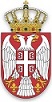 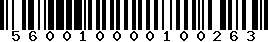 ПОУКА О ПРАВНОМ ЛЕКУ:Против овог Закључка није дозвољен правни лек.ЈАВНИ ИЗВРШИТЕЉ______________др Жарко Димитријевић